Pokoloruj najwyższą kredkę na niebiesko.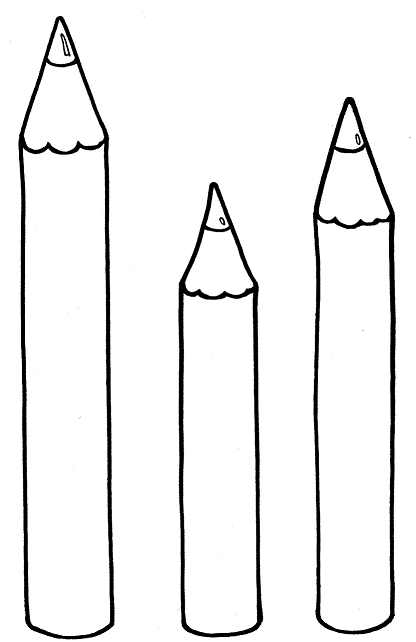 Pokoloruj wszystkie trójkąty na niebiesko, kwadraty na zielono a koła na żółto.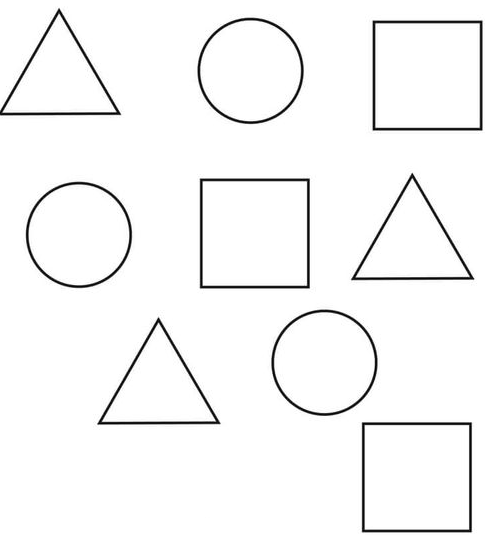 